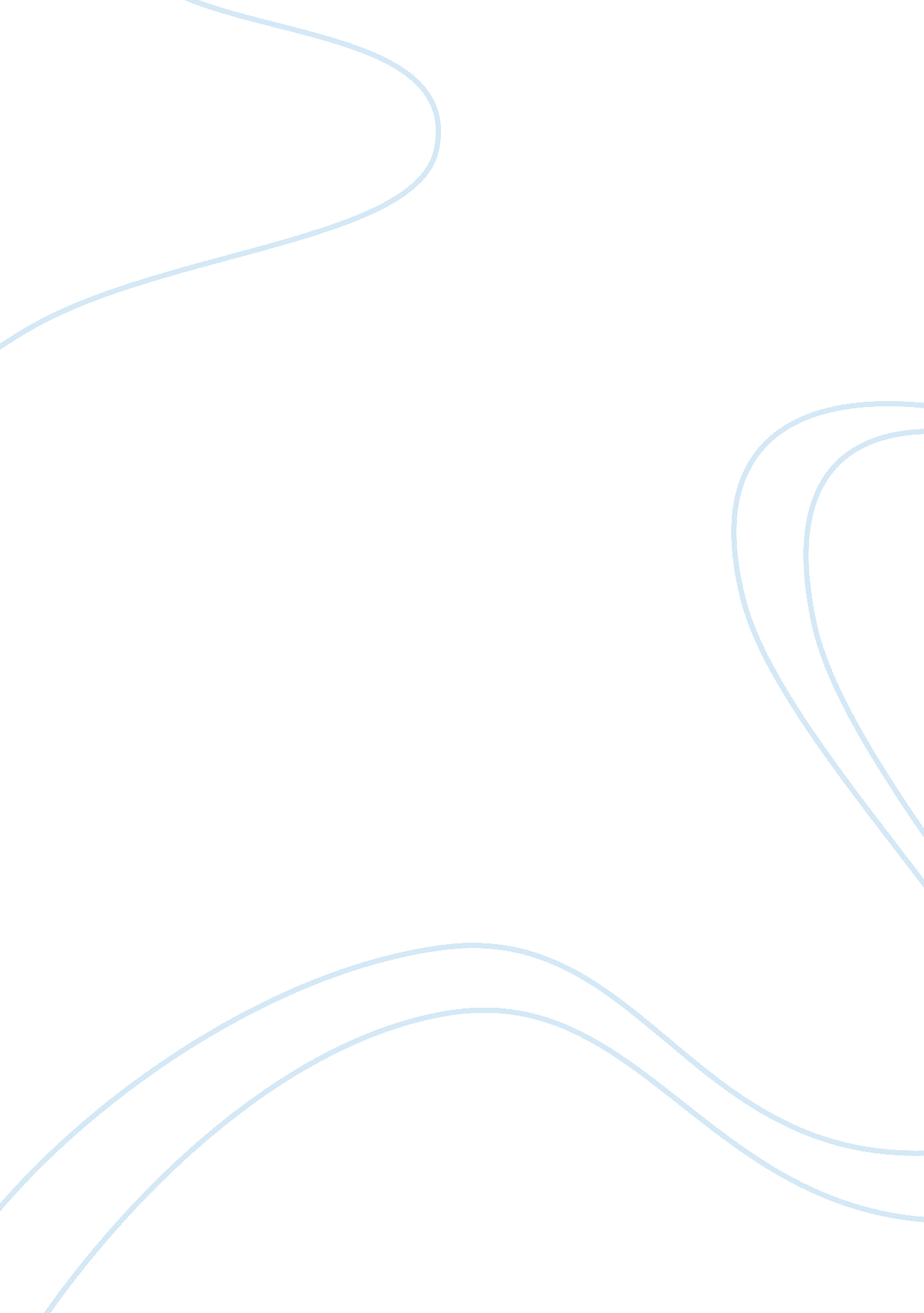 The dreams of dr kalam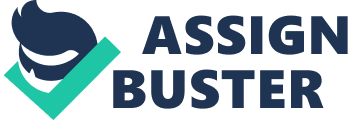 How to Spot a LiarThe techniques below will show you how to tell if you are being lied to. These techniques are used by government agencies for interrogation. They can easily be utilized in relationships and in business situations. To learn more about these and other techniques, I recommend you pick up a copy of Bust Liars – this guide will teach you everything you need to know about catching liars in the act! To make successful use of these indicators, it helps to know the suspects normal body language and reactions to different situations. 1. Movements – Expressions will be stiff. Liars will use fewer hand movements and take up less space. All physical actions will generally take up less space than usual. 2. Face touch – Liars will touch the area around their lower face, i. e. scratching the nose, touching the lips or chin. This is an instinct from birth, much like when a child covers his own mouth after a lie, only it has developed through age into less obvious actions. 3. Eye movement – The eyes of dishonest people will tend to move around a lot to avoid meeting your gaze. However, staring at your eyes for prolonged periods is also an indicator of a lie. This is often because liars have learned that their eye movements are a giveaway and they are trying to control them. 4. Pupils – Pupils will dilate when a lie is told; this is due to the adrenalin being pumped into the body. This factor will also depend on the severity of the lie. Small white lies may not dilate the pupils. 5. Stance – Liars often feel uncomfortable standing directly in front of an accuser and may avoid standing with their shoulders squared to yours. Instead, they might stand slightly to the side or with their shoulders offset. 6. Expressions – Expressions are limited to the mouth, e. g. if a liar fakes a smile, he will only use selected muscles whereas a natural smile utilizes muscles over the whole face. 7. Palms – Liars often try to hide the palms of their hands. This is also instinctive. Hands behind the back or in the pockets are also positive indicators. 8. Objects – Liars will play with objects in their possession such as a handbag, bracelet, mobile phone or hair. They may also put an obstruction between themselves and the other person, often something as simple as a coffee cup. This is a subconscious way of attempting to ??? barricade themselves to relieve the tension of lying. 9. Tone – A liars tone of voice is often not consistent with his/her gestures or statements. 10. Sarcasm – Dishonest people will often use sarcasm when answering accusations. 11. Answers to questions – A liar uses your words to answer questions, e. g. Q: “ Did you have relations with this woman” A: “ I did not have relations with that woman.” 12. Too many details – Dishonest people will add unnecessary detail to the conversation; this is an attempt to comfort the other person. 13. Nonsensical – Often liars words wont make sense and their grammar may be incorrect. This is because a liars mind is racing in search of a convincing answer and the signals to the mouth are sent incorrectly. 14. Avoiding direct answers – Liars sometimes imply answers instead of denying something directly. This allows them to avoid lying by not making admissive statements. By doing this, it gives them the possibility of going back on their answers and changing them. 15. Defensive – Guilty people usually get defensive at the first indication of an accusation whereas honest people will get offensive. 16. Subject – A liar will often change the subject; a liar will be comfortable with the change with the belief that his lies have been believed. If honest, a person would be confused as to why a potentially serious subject would be changed. He would be more likely to disregard the subject change and pursue the original conversation. 